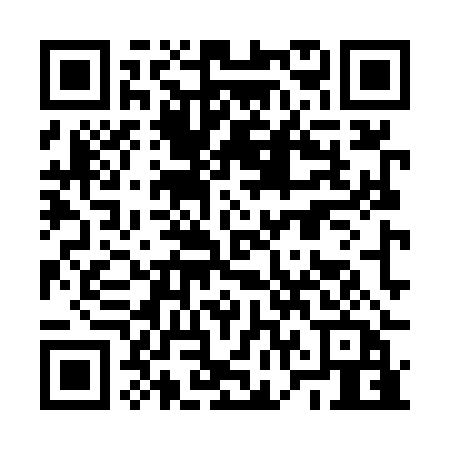 Prayer times for Obertraubenbach, GermanyWed 1 May 2024 - Fri 31 May 2024High Latitude Method: Angle Based RulePrayer Calculation Method: Muslim World LeagueAsar Calculation Method: ShafiPrayer times provided by https://www.salahtimes.comDateDayFajrSunriseDhuhrAsrMaghribIsha1Wed3:325:481:075:078:2710:332Thu3:295:461:075:088:2810:353Fri3:265:441:075:098:3010:384Sat3:245:431:065:098:3110:405Sun3:215:411:065:108:3210:436Mon3:185:391:065:108:3410:467Tue3:155:381:065:118:3510:488Wed3:125:361:065:118:3710:519Thu3:095:351:065:128:3810:5410Fri3:065:331:065:128:4010:5611Sat3:035:321:065:138:4110:5912Sun3:005:301:065:148:4211:0213Mon2:575:291:065:148:4411:0414Tue2:535:281:065:158:4511:0715Wed2:505:261:065:158:4711:1016Thu2:505:251:065:168:4811:1317Fri2:495:241:065:168:4911:1518Sat2:495:221:065:178:5111:1619Sun2:485:211:065:178:5211:1620Mon2:485:201:065:188:5311:1721Tue2:485:191:065:188:5411:1722Wed2:475:181:065:198:5611:1823Thu2:475:171:075:198:5711:1824Fri2:465:161:075:208:5811:1925Sat2:465:151:075:208:5911:2026Sun2:465:141:075:209:0011:2027Mon2:455:131:075:219:0111:2128Tue2:455:121:075:219:0311:2129Wed2:455:111:075:229:0411:2230Thu2:455:101:075:229:0511:2231Fri2:445:101:075:239:0611:23